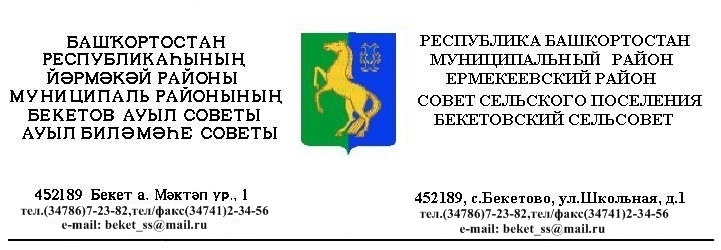     ҠАРАР                                                                                  РЕШЕНИЕ  «14 »  октябрь  2016 й.                   №  12.6                      «14»  октября  2016 г.  О публичных слушаниях по проекту О внесении изменений в Правила землепользования и застройки сельского поселения Бекетовский  сельсовет муниципального района Ермекеевский район Республики БашкортостанВ соответствии со ст. 33 Градостроительного кодекса Российской Федерации, ст. 11 Устава сельского поселения Бекетовский сельсовет муниципального района Ермекеевский район Республики Башкортостан,  п. 1.1.5  Положения о порядке проведения публичных слушаний в сельском поселении Бекетовский сельсовет муниципального района Ермекеевский район Республики Башкортостан, утвержденного решением Совета сельского поселения Бекетовский сельсовет муниципального района Ермекеевский район Республики Башкортостан № 2.10 от 30 марта  2007 года, в целях соблюдения прав человека на благоприятные условия жизнедеятельности, прав и законных интересов правообладателей земельных участков и объектов капитального строительства, Совет сельского поселения Бекетовский сельсовет муниципального района Ермекеевский район Республики Башкортостан РЕШИЛ:1. Назначить публичные слушания по проекту О внесений изменений в Правила землепользования и застройки сельского поселения Бекетовский сельсовет муниципального района Ермекеевский район Республики Башкортостан (заказчик – сельское поселение Бекетовский сельсовет муниципального района Ермекеевский район) на 7 ноября 2016 года в  здании школы .Начало  15-00 часов2.  Провести публичные слушания по проекту, указанному в п. 1 настоящего решения, в соответствии с графиком (приложение № 1).3.  Организацию и проведение публичных слушаний по проекту, указанному в п. 1 настоящего решения, возложить на Комиссию по проведению публичных слушаний в сфере градостроительной деятельности на территории сельского поселения Бекетовский сельсовет муниципального района Ермекеевский район Республики Башкортостан, в следующем составе:-Исламова З.З. – глава сельского поселения Бекетовский сельсовет муниципального района Ермекеевский район Республики Башкортостан -председатель Комиссии по публичным слушаниям ;- Ахметшина Ф.К. – управ. делами сельского поселения Бекетовский сельсовет муниципального района Ермекеевский район Республики Башкортостан – секретарь  Комиссии по публичным слушаниям ;-Багманова Энже Хамзиевна –специалист сельского поселения Бекетовский сельсовет муниципального района Ермекеевский район Республики Башкортостан - член  Комиссии по публичным слушаниям ;- Ахмадуллина Лариса Ирековна - депутат сельского поселения Бекетовский сельсовет муниципального района Ермекеевский район Республики Башкортостан - член  Комиссии по публичным слушаниям.- Егоров Алексей Алексеевич - депутат сельского поселения Бекетовский сельсовет муниципального района Ермекеевский район Республики Башкортостан - член  Комиссии по публичным слушаниям.4.   Проект решения Совета сельского поселения Бекетовский сельсовет муниципального района Ермекеевский район Республики Башкортостан попроекту Правила землепользования и застройки сельского поселения Бекетовский  сельсовет муниципального района Ермекеевский район Республики Башкортостан разместить :- на официальном сайте сельского поселения Бекетовский сельсовет муниципального района Ермекеевский район Республики Башкортостан;- на информационных стендах в  администрации сельского поселения Бекетовский   сельсовет муниципального района Ермекеевский район Республики Башкортостан..5. Установить, что письменные предложения жителей сельского поселения Бекетовский   сельсовет муниципального района Ермекеевский район Республики Башкортостан  О внесений изменений в Правила землепользования и застройки сельского поселения Бекетовский сельсовет муниципального района Ермекеевский район Республики Башкортостан направляются в Совет сельского поселения Бекетовский   сельсовет муниципального района Ермекеевский район РБ (по адресу: с.Бекетово, ул.Школьная ,д.2  с 17.10.2016. -03.11.20166. Контроль за исполнением настоящего решения возложить на комиссию по проведению публичных слушаний в сфере градостроительной деятельности на территории сельского поселения Бекетовский сельсовет муниципального района Ермекеевский  район Республики Башкортостан (З.З.Исламова ).Глава сельского поселения                                   З.З.Исламова Приложение  № 1к решению Совета                                                                                                                                     сельского поселения Бекетовский сельсоветмуниципального района Ермекеевский район Республики Башкортостанот  14 октября 2016 года № 12.6Графикпроведения публичных слушаний по проекту О внесений изменений в правила землепользования и застройки сельского поселения Бекетовский сельсовет муниципального района Ермекеевский район Республики Башкортостан14.10.2016. Провести заседания Совета о назначении публичных слушаний по Проектам  О внесений изменений правил землепользования и застройки сельского поселения Бекетовский сельсовет муниципального района Ермекеевский район Республики Башкортостан15.10.2016. Обнародовать на сайте информацию.17.10.2016. -03.11.2016. Принимать письменные предложения жителей о внесений изменений по правилам землепользования и застройки сельского поселения Бекетовский сельсовет муниципального района Ермекеевский район Республики Башкортостан17.10.2016. -03.11.2016.  Согласовать проект по внесению изменений по правилам землепользования и застройки сельского поселения Бекетовский сельсовет муниципального района Ермекеевский район Республики Башкортостан в установленном порядке03.11.2014.-07.11.2016. Рассмотреть все предложения жителей о внесений изменений по правилам землепользования и застройки сельского поселения Бекетовский сельсовет муниципального района Ермекеевский район Республики Башкортостан07.11.2016. Провести публичные слушания О внесении изменений по правилам землепользования и застройки сельского поселения Бекетовский сельсовет муниципального района Ермекеевский район Республики Башкортостан14.11.2016. Провести заседания Совета по утверждению  внесенных изменений  в правила землепользования и застройки сельского поселения Бекетовский сельсовет муниципального района Ермекеевский район Республики Башкортостан15.11.2016.  Обнародовать заключение о результатах публичных слушаний.